АДМИНИСТРАЦИЯМУНИЦИПАЛЬНОГО ОБРАЗОВАНИЯУСАДИЩЕНСКОЕ СЕЛЬСКОЕ ПОСЕЛЕНИЕВОЛХОВСКОГО МУНИЦИПАЛЬНОГО РАЙОНА ЛЕНИНГРАДСКОЙ ОБЛАСТИПОСТАНОВЛЕНИЕд.Усадищеот  03 марта   2020 года № 22Об утверждении муниципальной Программы "Развитие и поддержка малого и среднего предпринимательства в муниципальном образовании «Усадищенское сельское поселение»Волховского муниципального района Ленинградской области на 2020 - 2022 годы" В целях обеспечения развития и поддержки малого и социального предпринимательства на территории муниципального образования Усадищенское сельское поселение, во исполнение требований Федерального закона от  06.10.2003 года № 131 - ФЗ «Об общих принципах организации местного самоуправления в Российской Федерации», Федерального закона от 24.07.2007 года № 209-ФЗ «О развитии малого и среднего предпринимательства в Российской Федерации», руководствуясь Уставом муниципального образования Усадищенское  сельское поселение, в целях обеспечения дальнейшего развития малого и среднего предпринимательства в Усадищенском сельском поселении,постановляю:         1. Утвердить муниципальную программу «Развитие и поддержка малого и среднего предпринимательства в муниципальном образовании Усадищенское  сельское поселение  Волховского муниципального района Ленинградской области на 2020 - 2022 годы» (Приложение 1).2.Утвердить План реализации Программы (Приложение 2).         3. Считать утратившим силу постановление от 18 ноября 2016 года № 193 «Об утверждении муниципальной Программы "Развитие и поддержка малого и среднего предпринимательства в муниципальном образовании Усадищенское сельское поселение Волховского муниципального района Ленинградской области                         на 217 - 2019 годы" (с изменениями  от 18.08.2018 г)         4.Настоящее постановление подлежит опубликованию в газете «Провинция-Северо-Запад» и размещению на официальном сайте администрации муниципального образования Усадищенское сельское поселение» Волховского муниципального района Ленинградской области.5.Постановление вступает в силу на следующий день с момента его официального опубликования.6.Контроль за исполнением данного постановления оставляю за собой. Глава администрации МО Усадищенское СП                                                             Е.Л. МолодцоваИсп.: Матюшенко Е.Ю., тел.: 8(81363 3)4-434	Программа"Развитие и поддержка малого и среднего предпринимательствав муниципальном образовании Усадищенское  сельское поселениеВолховского муниципального районаЛенинградской областина 2020- 2022 годы"д. Усадище 2020 годПАСПОРТмуниципальной Программы "Развитие и поддержка малого и среднего предпринимательства в муниципальном образовании Усадищенское сельское поселениена 2020 - 2022 годы"С  О  Д  Е  Р  Ж  А  Н  И  ЕТермины и понятия, используемые в Программе    В целях настоящей Программы используются следующие термины и понятия:1.1.Субъекты малого и среднего предпринимательства - хозяйствующие субъекты, отнесенные к этим категориям в соответствии со статьей 4 Федерального закона от 24.07.2007 года № 209-ФЗ «О развитии малого и среднего предпринимательства в Российской Федерации», состоящие на налоговом учете в ИФНС России № 5 по Ленинградской области в Волховском районе.1.2.  Представители социально незащищенных слоев населения- инвалиды, военнослужащие, уволенные в запас, безработные граждане, состоящие на учете в службе занятости, члены неполных семей, имеющих иждивенцев, многодетные родители.     1.3. Социальное предпринимательство - предпринимательская деятельность, направленная на достижение общественно полезных целей, способствующая решению социальных проблем граждан и общества и соответствующая одному или нескольким из следующих условий:1) субъект малого или среднего предпринимательства обеспечивает занятость следующих категорий граждан при условии, что по итогам предыдущего календарного года среднесписочная численность лиц, относящихся к любой из таких категорий (одной или нескольким таким категориям), среди работников субъекта малого или среднего предпринимательства составляет не менее пятидесяти процентов (но не менее двух лиц, относящихся к таким категориям), а доля расходов на оплату труда лиц, относящихся к любой из таких категорий (одной или нескольким таким категориям), в расходах на оплату труда составляет не менее двадцати пяти процентов:а) инвалиды и лица с ограниченными возможностями здоровья;б) одинокие и (или) многодетные родители, воспитывающие несовершеннолетних детей, в том числе детей-инвалидов;в) пенсионеры и граждане предпенсионного возраста (в течение пяти лет до наступления возраста, дающего право на страховую пенсию по старости, в том числе назначаемую досрочно);г) выпускники детских домов в возрасте до двадцати трех лет;д) лица, освобожденные из мест лишения свободы и имеющие неснятую или непогашенную судимость;е) беженцы и вынужденные переселенцы;ж) малоимущие граждане;з) лица без определенного места жительства и занятий;и) граждане, не указанные в подпунктах "а" - "з" настоящего пункта, признанные нуждающимися в социальном обслуживании.     1.4. Социальное предприятие - субъект малого или среднего предпринимательства, осуществляющий деятельность в сфере социального предпринимательства.1.5. Информационно-коммуникационные технологии - технологии, обработки и передачи информации, основанные на использовании вычислительной техники, компьютерных сетей и каналов электросвязи. Анализ социально-экономического положения, оценка состояния развития малого и среднего предпринимательства в муниципальном образовании Усадищенское сельское поселение.     Муниципальное образование Усадищенское сельское поселение расположено на юго-востоке Волховского   района Ленинградской области, площадь составляет 45.7 тыс.га, в состав поселения входит 26 населенных пунктов.    По состоянию на 01.01.2020 года в муниципальном образовании Усадищенское  сельское поселение проживает жителей – 1724 человека, из них1051 человек составляет трудоспособное население составляет  1051человек.    На территории поселения по состоянию на 01.01.2020 год зарегистрировано: - свыше80 граждан, имеющих инвалидность;-  10 многодетных семей.     Муниципальное образование Усадищенское сельское поселение занимает выгодное географическое положение, обусловленное, Октябрьской железной дороги, близостью районного центра г. Волхова (20 км), - что делает территорию экономически привлекательной.      По территории поселения протекают малые речки Лынна, Елошня. В летний период население увеличивается в несколько раз за счет сезонно проживающих граждан, соответственно возрастает спрос на оказание услуг и продажу товаров, что является характерным признаком для предпосылок развития малого и среднего предпринимательства в муниципальном образовании Усадищенское сельское поселение с учётом увеличения сферы предпринимательской деятельности и расширением спектра оказания услуг.      На территории муниципального образования Усадищенское сельское поселение осуществляют предпринимательскую деятельность: 6 индивидуальных предпринимателей.      В поселении остаётся актуальным вопрос развития малого бизнеса в социальной и бытовой сфере, в сфере жилищно-коммунального хозяйства, здравоохранения, образования, производственной сфере, сфере народного художественного промысла и мастерства, сфере самозанятости граждан, а также в развитии туризма, в том числе сельского.     Усадищенское сельское поселение обладает туристскими ресурсами. Однако, пока еще не сформирована современная конкурентоспособная туристская отрасль в качестве одной из ведущих отраслей территориальной специализации, обеспечивающей значительный вклад в социально-экономическое развитие поселения.        Принимая во внимание  выводы об уровне развития малого предпринимательства в производственной и социальной сферах, жилищно-коммунальном хозяйстве, бытовом обслуживании населения, сфере народного художественного промысла и мастерства, в сфере туризма, а также, учитывая необходимость развития на территории поселения информационно-коммуникационных технологий в сфере малого и среднего предпринимательства, приоритетными (льготными) сферами развития малого и среднего бизнеса для муниципального образования Усадищенское сельское поселение будут:  - производственная сфера;- социально значимые виды деятельности (образование, здравоохранение, физическая культура, спорт, а также социальное предпринимательство);- туризм;- жилищно-коммунальное хозяйство, предоставление бытовых услуг населению;-  сфера народного художественного промысла и мастерства;- самозанятость населения;- развитие сельскохозяйственного производства;- развитие информационно-коммуникационных технологий. Цель и задачи Программы      Целью Программы является создание благоприятных условий для создания, развития и устойчивого функционирования малого и среднего предпринимательства, увеличения его вклада в решение задач социально – экономического развития муниципального образования Усадищенское сельское поселение.Для достижения поставленной цели должны быть решены следующие задачи:- повышение конкурентоспособности субъектов малого и среднего предпринимательства на внутренних и внешних рынках;- расширение использования информационно-коммуникационных технологий субъектами малого и среднего предпринимательства;- развитие деловой активности населения за счет повышения интереса к предпринимательской деятельности;- решение социальных проблем силами бизнеса, создание социального блага;
            - улучшение стартовых условий для предпринимательской деятельности представителям социально незащищенных слоев населения и молодежи, а также самозанятых граждан;- совершенствование информационно-консультационной поддержки субъектов малого предпринимательства;- развитие системы поддержки в области подготовки, переподготовки и повышения квалификации кадрового состава субъектов малого и среднего предпринимательства;- развитие механизмов, обеспечивающих   доступ субъектов малого и среднего предпринимательства к материальным ресурсам;- обеспечение первоочередной поддержки субъектов малого и среднего предпринимательства, ведущих деятельность в приоритетных для муниципального образования Усадищенское сельское поселение» сферах развития;- развитие механизмов, направленных на содействие в устранении административных барьеров и препятствий, сдерживающих развитие малого и среднего предпринимательства.Мероприятия Программы       Мероприятия Программы представлены в Плане мероприятий Программы (Приложение 1) и направлены на решение следующих задач:       4.1. Обеспечение консультационной, организационно-методической и информационной поддержкиСодействие в проведении семинаров для субъектов малого и среднего предпринимательства, социального предпринимательства по вопросам ведения предпринимательской деятельности и актуальным вопросам в сфере предпринимательства;Распространение методических и информационных материалов для безработных граждан по вопросам организации предпринимательской деятельности;Распространение информационно-справочных, методических и презентационных материалов, посвященных вопросам развития малого и среднего предпринимательства, социального предпринимательства на территории муниципального образования Усадищенское сельское поселение;Размещение на официальном сайте администрации поселения и публикация в газете «Провинция» цикла статей, посвященных вопросам развития малого и среднего предпринимательства, социального предпринимательства на территории муниципального образования Усадищенское сельское поселение;Проведение мероприятий, направленных на развитие малого и среднего предпринимательства на территории муниципального образования Усадищенское  сельское поселение (круглые столы, тематические выставки, ярмарки, местные праздники, конкурсы);Консультирование субъектов малого и среднего предпринимательства, социального предпринимательства с использованием информационно-коммуникационных технологий по вопросам Законодательства и права, соблюдения норм экологического законодательства, ведением бухгалтерского учёта и налоговой отчётности;Консультирование представителей в сфере самозанятости, незащищённых слоёв населения и молодёжи по общим вопросам ведения предпринимательской деятельности; Содействие развитию информационно-коммуникационных технологий в сфере малого и среднего предпринимательства, а также социального предпринимательства. Поддержка субъектов малого и среднего предпринимательства в области подготовки, переподготовки и повышения квалификации кадровСодействие в обучении основам ведения бизнеса представителей субъектов малого и среднего бизнеса, работающих менее 2-х лет, представителей самозанятости, незащищённых слоёв населения и молодёжи, основам предпринимательства с использованием Учебного курса «Успешный предприниматель» модуль Программы «Введение в предпринимательство». Содействие в обучении кадрового состава представителей субъектов малого и среднего бизнеса на обучающих семинарах, курсах: пользователь ПК, продавец, бухгалтер с изучением Программы 1С. Бухгалтерия и др. Содействие в организации и проведении обучающих семинаров по использованию информационно-коммуникационных технологий в бизнесе для субъектов малого и среднего предпринимательства дифференцированно по степени их развития и подготовленности к использованию информационных и коммуникационных технологий. Содействие росту конкурентоспособности и продвижению продукции субъектов малого и среднего предпринимательства на товарные рынки Проведение на территории муниципального образования Усадищенское сельское поселение выставочно-ярмарочных мероприятий, конкурсов, местных праздников;Организация участия представителей малого и среднего предпринимательства, социального предпринимательства муниципального образования Усадищенское сельское поселение в районных семинарах; Организация участия представителей   малого и среднего предпринимательства, социального предпринимательства в районных и областных конференциях, фестивалях, чемпионатах, выставочно-ярмарочных мероприятиях.Содействие в устранении административных барьеров и препятствий,сдерживающих развитие предпринимательстваПроведение мониторинга проблем и препятствий, сдерживающих развитие малого и среднего предпринимательства, социального предпринимательства;Проведение встреч, круглых столов для представителей субъектов малого предпринимательства, социального предпринимательства с участием контролирующих органов, представителей власти. 4.5. Оказание имущественной поддержки субъектам малого и среднего предпринимательстваПредоставление субъектам малого и среднего предпринимательства в      пользование на условиях аренды имеющегося муниципального имущества, зданий, сооружений, строений, нежилых помещений, земельных участков на возмездной основе, а представителям, организовавшим бизнес в приоритетных для муниципального образования Усадищенское сельское поселение областях на льготных условиях.Обоснование мероприятий Программы     При разработке Программы учитывались результаты анализа текущего состояния, проблемы и особенности развития малого предпринимательства в муниципальном образовании Усадищенское сельское поселение.    Выбор программных мероприятий и определение объемов их финансирования обусловлены оценкой их вклада в решение задач, связанных   с обеспечением достижения цели Программы, ограниченностью общего объема средств местного  бюджета, которые в течение трех лет могут быть направлены на государственную поддержку развития малого предпринимательства муниципального образования Усадищенское сельское поселение, а также возможностью привлечения для реализации мероприятий Программы средств  бюджета Ленинградской области.Финансовое обеспечение Программы         Основным источником финансирования мероприятий Программы являются средства местного бюджета, использование которых отражено в плане реализации мероприятий Программы (Приложение 2 к Постановлению).Финансовые средства для финансирования Программы возможно включать за счет привлеченных средств коммерческих и некоммерческих структур, объединений предпринимателей, участвующих в ее осуществлении.     Выделение бюджетных средств на реализацию Программы на каждый финансовый год (в течение 2020-2022 годов) рассматривается перед принятием Советом депутатов муниципального образования Усадищенское ое сельское поселение Волховского муниципального района Ленинградской области бюджета муниципального образования Усадищенское сельское поселение Волховского муниципального района Ленинградской области на очередной финансовый год, исходя из сложившейся экономической ситуации.    Всего на реализацию комплекса программных мероприятий предусмотрено выделение средств местного бюджета муниципального образования Усадищенское сельское поселение» в объеме    30 тыс. рублей, в том числе: в 2020 году -4 тыс. рублей, в 2021 году -4 тыс. рублей, в 2022 году -4 тыс. рублей.     По разделам Программы средства бюджета муниципального образования Усадищенское сельское поселение» распределены следующим образом:1. «Расширение доступа субъектов малого и среднего предпринимательства к материальным ресурсам» - не требует финансирования;2.«Обеспечение консультационной, организационно-методической и информационной поддержки» -6 000 рублей;3. «Содействие росту конкурентоспособности и продвижению продукции субъектов малого и среднего предпринимательства на товарные рынки» - 6 000 рублей.Оценка социально-экономической эффективности реализации Программы, целевые задания и ожидаемые конечные результаты      Анализ состояния малого и среднего предпринимательства, демографическая ситуация и развитие экономики муниципального образования Усадищенское сельское поселение позволили определить степень востребованности мер поддержки малого и среднего предпринимательства и актуальность предлагаемых механизмов развития предпринимательства в поселении.      Реализация Программы позволит проводить эффективную  политику муниципального образования  Усадищенское сельское поселение, направленную на создание благоприятных условий для развития и устойчивого функционирования малого и среднего предпринимательства, социального предпринимательства, способствующую увеличению оборота малых и средних  предприятий, социальных предприятий увеличение объёма налоговых платежей, увеличение объёма инвестиций в малый и средний бизнес, снижение безработицы, повышение самозанятости населения, повышение темпа развития, доли малого бизнеса в экономике поселения, более эффективному взаимодействию субъектов малого  предпринимательства с  субъектами крупного бизнеса.      Выбор программных мероприятий и определение объемов их финансирования обусловлены оценкой их вклада в решение задач, связанных   с обеспечением достижения цели Программы. А также возможностью привлечения для реализации мероприятий Программы средств федерального и регионального бюджетов.      Реализация комплекса программных мероприятий, предусмотренных разделом 1 плана мероприятий Программы "Расширение доступа субъектов малого и среднего предпринимательства к материальным ресурсам", позволит:- содействовать в обеспечении материальной поддержки субъектов малого и среднего предпринимательства, в том числе для ведения деятельности в приоритетных для муниципального образования Усадищенское сельское поселение сферах развития малого предпринимательства, а также начинающим предпринимателям;- достигнуть роста оборота субъектов малого и среднего предпринимательства, получивших материальную поддержку;  - увеличить объем инвестиций в основной капитал субъектов малого и среднего предпринимательства, получивших финансовую и материальную поддержку.      Реализация комплекса мероприятий, предусмотренных разделом 2 плана мероприятий Программы "Обеспечение консультационной, организационно-методической и информационной поддержки", позволит: - предоставить на безвозмездной основе представителям социально-незащищенных слоев населения, молодежи, самозанятым гражданам, субъектам малого предпринимательства, осуществляющим предпринимательскую деятельность в течение первых двух лет, а также осуществляющих хозяйственную деятельность в приоритетных для муниципального образования Усадищенское сельское поселение сферах развития малого предпринимательства, услуги в форме индивидуальных консультаций, обучения и организационных семинаров;- повысить доступность, качество и расширить спектр оказываемых субъектам малого предпринимательства услуг.     Реализация комплекса мероприятий, предусмотренных разделом 3 плана мероприятий Программы "Содействие росту конкурентоспособности и продвижению продукции субъектов малого и среднего предпринимательства на товарные рынки", позволит:- оказать содействие росту конкурентоспособности субъектов малого и среднего предпринимательства;- принять участие в межрегиональных и областных конкурсах, конференциях, выставочно-ярмарочных мероприятиях субъектов малого и среднего предпринимательства;- развить навыки применения ИКТ у субъектов малого и среднего предпринимательства.Состав, функции и полномочия участников реализации Программы      Главным распорядителем бюджетных средств, предназначенных для реализации мероприятий Программы, является Администрация муниципального образования Усадищенское сельское поселение Волховского муниципального района Ленинградской области.      Исполнителями  Программы являются: -Администрация муниципального образования Усадищенское сельское поселение Волховского муниципального района Ленинградской области.          Управление Программой предусматривает совокупность скоординированных действий, призванных обеспечить реализацию Программы, контроль и анализ ее выполнения, корректировку Программы в случае необходимости, анализ и оценку конечных результатов реализации Программы.Условия и порядок оказания поддержки субъектам малого и среднего предпринимательства     1.Оказание поддержки субъектам малого и среднего предпринимательства, социального предпринимательства носит заявительный порядок обращения.     Отбор претендентов на получение муниципальной поддержки осуществляется в пределах бюджетных ассигнований на текущий финансовый год. Муниципальную поддержку могут получить субъекты малого и среднего предпринимательства:1) соответствующие условиям, установленным статьей 4 Федерального закона от 24 июля 2007 года № 209-ФЗ "О развитии малого и среднего предпринимательства в Российской Федерации";2) состоящие на налоговом учете в Межрайонной ИФНС РФ № 5 по Ленинградской области:3) не имеющие просроченной задолженности по налоговым платежам в бюджеты всех уровней бюджетной системы Российской Федерации и по средствам, привлеченным из районного бюджета на возвратной основе;4) не находящиеся в стадии ликвидации, реорганизации или проведения процедур банкротства, предусмотренных законодательством Российской Федерации.     Документы, представляемые субъектами малого и среднего предпринимательства для оказания муниципальной поддержки:     - заявление на получение соответствующего вида муниципальной поддержки;     - выписка из Единого государственного реестра юридических лиц или Единого государственного реестра индивидуальных предпринимателей (или надлежащим образом заверенная копия), выданная не ранее чем за три месяца до дня подачи заявления;     - справка налогового органа об исполнении налогоплательщиком обязанности по уплате налогов, сборов, страховых взносов, пеней и налоговых санкций.     - копию паспорта (для индивидуальных предпринимателей, самозанятых граждан) или копии учредительных документов (устав, учредительный договор) (для юридических лиц), заверенную руководителем организации (индивидуальным предпринимателем);     Средства бюджета местного поселения, предусмотренные на муниципальную поддержку субъектов малого и среднего предпринимательства, предоставляются в виде:1) субсидий, компенсирующих выпадающие доходы местного бюджета при установлении льготных ставок арендной платы за использование муниципального имущества для субъектов малого и среднего предпринимательства, занимающихся приоритетными видами деятельности;2) компенсации расходов по аренде помещения, предоставленного для осуществления деятельности организациям, образующим инфраструктуру поддержки малого и среднего предпринимательства в сельском поселении; 3) возмещения части затрат на участие в выставочно-ярмарочных мероприятиях на территории сельского поселения.     Возмещение субъектам малого и среднего предпринимательства части затрат на участие в выставочно-ярмарочных мероприятиях на территории сельского поселения не более 50 процентов стоимости стандартного экспо - места выставочной площади и регистрационного взноса по договорам, которые исполнены и оплачены в текущем финансовом году.     Для возмещения части затрат на участие в выставочно-ярмарочных мероприятиях представляются следующие документы:1) Копия договора аренды выставочных площадей;2) Копии платежных поручений, заверенные банком, или заверенные руководителем субъекта малого и среднего предпринимательства, копии кассовых документов, подтверждающих оплату аренды выставочных площадей для участия в выставочно-ярмарочных мероприятиях.2. Поддержка не может оказываться в отношении субъектов малого и среднего предпринимательства:1) являющихся кредитными организациями, страховыми организациями                            (за исключением потребительских кооперативов), инвестиционными фондами, негосударственными пенсионными фондами, профессиональными участниками рынка ценных бумаг, ломбардами;2) являющихся участниками соглашений о разделе продукции;3) осуществляющих предпринимательскую деятельность в сфере игорного бизнеса;4) являющихся в порядке, установленном законодательством Российской Федерации о валютном регулировании и валютном контроле, нерезидентами Российской Федерации, за исключением случаев, предусмотренных международными договорами Российской Федерации.В оказании поддержки должно быть отказано, если:- представлен неполный пакет документов, определенный согласно                                п.8.1. настоящего Порядка, или представлены недостоверные сведения и документы;- не выполнены условия оказания поддержки;- ранее в отношении заявителя - субъекта малого и среднего предпринимательства было принято решение об оказании аналогичной поддержки и сроки ее оказания                       не истекли;- со дня признания субъекта малого и среднего предпринимательства допустившим нарушение порядка и условий оказания поддержки, в том числе не обеспечившим целевого использования средств поддержки, прошло менее чем три года.3.Организация инфраструктуры поддержки субъектов малого и среднего предпринимательства – коммерческая или некоммерческая организация, которая осуществляет свою деятельность на территории сельского поселения, предоставляет,                    в соответствии со своим уставом, субъектам малого и среднего предпринимательства один или несколько видов услуг, направленных на поддержку предпринимательства (финансовая, имущественная, информационная, консультационная поддержка, подготовка, переподготовка и повышение квалификации, поддержка в сфере инноваций промышленного производства, ремесленничества, выставочно-ярмарочной деятельности              и иные виды услуг) и имеет квалифицированный персонал.      Для получения компенсации расходов по аренде помещения, предоставленного для осуществления деятельности, организации инфраструктуры поддержки субъектов малого      и среднего предпринимательства представляют следующие документы:1) Заявление на компенсацию из местного бюджета расходов по аренде помещения, предоставленного для осуществления деятельности;2) Технико-экономическое обоснование по развитию действующей или созданию новой организации инфраструктуры поддержки малого и среднего предпринимательства;3) Устав;4) Свидетельство о государственной регистрации.     Предпочтение отдается организациям, финансирующим часть затрат на мероприятия               за счет собственных средств.     Финансовая поддержка субъектов малого и среднего предпринимательства, предусмотренная организациям, образующим инфраструктуру поддержки субъектов малого и среднего предпринимательства, не может оказываться субъектам малого                        и среднего предпринимательства, осуществляющим производство и реализацию подакцизных товаров, а также добычу и реализацию полезных ископаемых,                                 за исключением общераспространенных полезных ископаемых.4.Срок рассмотрения обращений субъектов малого и среднего предпринимательства     для предоставления финансовой поддержки составляет не более 30 дней. О решении, принятом по такому обращению субъект малого и среднего предпринимательства информируется в течении пяти дней со дня его принятия.10.Общий   контроль реализации ПрограммыОбщий контроль   реализации мероприятий Программы осуществляет глава администрации   муниципального образования Усадищенское сельское поселение Волховского муниципального района Ленинградской области.Приложение 2Утвержденпостановлением главы администрации МО Усадищенское СП ВМР ЛО                                                                                 от « 03 »  марта 2020г. № 22    План реализации мероприятий Программы"Развитие и поддержка малого и среднего предпринимательства в муниципальном образовании Усадищенское сельское поселение»Волховского муниципального района Ленинградской области на 2020 - 2022 годы"Приложение №1УТВЕРЖДЕНОпостановлениемглавы администрации МО Усадищенское  СПот «03» марта 2020 года №22    Администрация муниципального образования                                   Усадищенское сельское поселение  Волховского муниципального районаЛенинградской областиПолное наименование Программы"Развитие и поддержка малого и среднего предпринимательства в муниципальном образовании Усадищенское сельское поселение Волховского муниципального района Ленинградской области на 2020- 2022 годы"Сроки реализации Программы2020 – 2022 годыЦель ПрограммыОбеспечение   благоприятных условий для создания, развития и устойчивого функционирования малого и среднего предпринимательства Цель ПрограммыСовершенствование экономических и правовых условий для стабильного развития малого и среднего предпринимательстваЦель ПрограммыРешение социальных проблем граждан и обществаЦель ПрограммыОбеспечение занятости населения и развитие самозанятых гражданЦель ПрограммыУвеличение количества субъектов малого и среднего предпринимательстваЦель ПрограммыУвеличение вклада предпринимательства в решение задач социально-экономического развития поселенияЦель ПрограммыУскорение развития малого предпринимательства в приоритетных для муниципального образования Усадищенское сельское поселение сферах деятельностиЦель ПрограммыУвеличение доли налогов в бюджеты всех уровней от деятельности субъектов малого и среднего предпринимательства Основные задачи ПрограммыОбеспечение развития и увеличение роста количества субъектов малого и среднего предпринимательства Основные задачи ПрограммыРазвитие деловой активности населения   муниципального образования Усадищенское  сельское поселение за счёт повышения интереса к предпринимательской деятельностиОсновные задачи ПрограммыПреодоление и устранение административных барьеров на пути развития малого и среднего предпринимательстваОсновные задачи ПрограммыСовершенствование информационно-консультационной поддержки самозанятых граждан, субъектов малого и среднего предпринимательства, учебно-образовательной, юридической поддержкиОсновные задачи ПрограммыСовершенствование форм и методов информирования населения и субъектов малого предпринимательства по вопросам, связанным с предпринимательской деятельностьюОсновные задачи ПрограммыОбеспечение первоочередной поддержки субъектов малого и среднего предпринимательства, ведущих деятельность в приоритетных для муниципального образования Усадищенское  сельское поселение сферах развитияОсновные задачи Программы Содействие в продвижении на рынки товаров и услуг субъектов МСП путем обеспечения их участия в выставках, ярмарках, конкурсахОбъем финансовых ресурсов, запланиро-ванных по Программе и необходимых для ее завершения Муниципальный бюджет: 12 000   рублей, в том числе:2020 год -   4 000 рублей2021 год -   4 000 рублей2022 год -   4 000 рублейОжидаемые показатели социальной, бюджетной, экономической эффективности  В результате реализации программы «Развитие и поддержка малого и среднего предпринимательства в муниципальном образовании Усадищенское  сельское поселение Волховского муниципального района Ленинградской области на 2020 - 2022 годы" будут достигнуты следующие результаты:- Количество вновь созданных субъектов малого предпринимательства составит 3 единицы, из них количество граждан-представителей незащищенных слоев населения и молодежи, вовлеченных в сферу предпринимательской деятельности, составит не менее 1-го человека; - повышение уровня и качества жизни населения; - достижение социальной миссии и социальных изменений; - обеспечение помощи сообществу и нуждающимся;
- Снижение числа безработных граждан, увеличение числа самозанятых граждан; - Увеличение объёма инвестиций в создание субъектов малого бизнеса в целом, в том числе в субъекты малого предпринимательства из числа работающих в приоритетных направлениях для территории муниципального образования Усадищенское  сельское поселение;- Прирост объемов налоговых платежей в бюджетную систему РФ, в том числе местный бюджет;- Увеличение оборота малых и средних предприятий;- Повышение темпов развития доли малого бизнеса в экономике поселения;- Расширение области предпринимательской деятельностиОснования для разработки ПрограммыУказ Президента Российской Федерации от 28.06.2007 года № 825 «Об оценке эффективности деятельности органов исполнительной власти субъектов Российской Федерации», Федеральный закон от 24.07.2007 года № 209-ФЗ "О развитии малого и среднего предпринимательства в Российской Федерации", постановление Правительства Ленинградской области от 31.08.2007 года № 224 «Об утверждении показателей для оценки эффективности деятельности органов исполнительной власти  Ленинградской области»                           Разработчик ПрограммыАдминистрация муниципального образования Усадищенское сельское поселение Волховского муниципального района Ленинградской областиЗаказчик ПрограммыАдминистрация муниципального образования Усадищенское сельское поселение Волховского муниципального района Ленинградской областиИсполнители ПрограммыАдминистрация муниципального образования Усадищенское  сельское поселение Волховского муниципального района Ленинградской областиСоисполнителиПрограммыКоординационный совет при администрации                               МО Усадищенское СП; Совет предпринимателей при администрации МО Усадищенское  СПОрганизация контроля выполнения ПрограммыОбщий контроль хода реализации Программы осуществляет Глава администрации МО Усадищенское СПТермины и понятия, используемые в ПрограммеАнализ социально-экономического положения, оценка состояния развития малого и среднего предпринимательства в муниципальном образовании  Усадищенское  сельское поселениеЦели и задачи ПрограммыМероприятия ПрограммыОбоснование мероприятий Программы Финансирование ПрограммыОценка социально-экономической эффективности реализации Программы, целевые задания и ожидаемые конечные результатыСостав, функции и полномочия участников
 реализации ПрограммыУсловия и порядок оказания поддержки субъектам малого и среднего предпринимательстваОбщий   контроль реализации ПрограммыПлан реализации мероприятий Программы «Развитие и   поддержка малого и среднего предпринимательства в муниципальном образовании  Усадищенское  сельское поселение Волховского муниципального района Ленинградской области на 2020 - 2022 годы»№ п/пМероприятиеСрок реали-зацииУчастникиИсполнитель / СоисполнительПланируе-мый объём финанси-рования (тыс.руб.)Объем финансирования по годамОбъем финансирования по годамОбъем финансирования по годамКоличествен-ный показатель№ п/пМероприятиеСрок реали-зацииУчастникиИсполнитель / СоисполнительПланируе-мый объём финанси-рования (тыс.руб.)202020212022Количествен-ный показатель123456789101.«Расширение доступа субъектов малого и среднего предпринимательства к материальным ресурсам» 1.«Расширение доступа субъектов малого и среднего предпринимательства к материальным ресурсам» 1.«Расширение доступа субъектов малого и среднего предпринимательства к материальным ресурсам» 1.«Расширение доступа субъектов малого и среднего предпринимательства к материальным ресурсам» 1.«Расширение доступа субъектов малого и среднего предпринимательства к материальным ресурсам» 1.«Расширение доступа субъектов малого и среднего предпринимательства к материальным ресурсам» 1.«Расширение доступа субъектов малого и среднего предпринимательства к материальным ресурсам» 1.«Расширение доступа субъектов малого и среднего предпринимательства к материальным ресурсам» 1.«Расширение доступа субъектов малого и среднего предпринимательства к материальным ресурсам» 1.«Расширение доступа субъектов малого и среднего предпринимательства к материальным ресурсам» 11Предоставление субъектам МСП, социального предпри-нимательства в пользование имеющегося муниципального имущества, зданий, сооружений, строений, нежилых помещений 2020-2022 ггСубъекты малого и среднего бизнесаАдминистрация МО Усадищенское СП Не требует финанси-рованияНе тре-бует фи-нанси-рованияНе тре-бует фи-нанси-рованияНе тре-бует фи-нанси-рованияПо мере поступления заявленийИтого по 1 разделу:0,00,00,00,02. «Обеспечение консультационной, организационно-методической и информационной поддержки» 2. «Обеспечение консультационной, организационно-методической и информационной поддержки» 2. «Обеспечение консультационной, организационно-методической и информационной поддержки» 2. «Обеспечение консультационной, организационно-методической и информационной поддержки» 2. «Обеспечение консультационной, организационно-методической и информационной поддержки» 2. «Обеспечение консультационной, организационно-методической и информационной поддержки» 2. «Обеспечение консультационной, организационно-методической и информационной поддержки» 2. «Обеспечение консультационной, организационно-методической и информационной поддержки» 2. «Обеспечение консультационной, организационно-методической и информационной поддержки» 2. «Обеспечение консультационной, организационно-методической и информационной поддержки» 2Предоставление консультационной поддержки по вопросам ведения предпринима-тельской деятельности 2020-2022 ггСубъекты МСП, самозанятые граждане, представители социально незащищённых слоёв населения и молодежьАдминистрация МО Усадищенское СПНе требует финанси-рованияНе тре-бует фи-нанси-рованияНе тре-бует фи-нанси-рованияНе тре-бует фи-нанси-рованияПо мере поступления обращений3Распространение методических и информационных материалов 2020-2022 ггПредпринима-тели, предста-вители социально незащищённых слоёв населения и молодежьАдминистрация МО Усадищенское СП 1,00,30,40,3Не реже одного раза в год4Размещение информации о поддержке малого и среднего бизнеса в СМИ 2020-2022 ггСубъекты МСПАдминистрация МО Усадищенское СП Не требует финанси-рованияНе тре-бует фи-нанси-рованияНе тре-бует фи-нанси-рованияНе тре-бует фи-нанси-рованияПо мере необходи-мости5Проведение мероприятий, направленных на развитие малого и среднего предпри-нимательства, социального предпринимательства на тер-ритории МО Усадищенское СП (круглые столы, темати-ческие выставки, ярмарки, местные праздники, конкурсы)2020-2022 ггСубъекты МСПАдминистрация МО Усадищенское СП2,40,80,80,8Не реже одного раза в годИтого по 2 разделу:3,41.11,21,13.«Содействие росту конкурентоспособности и продвижению продукции субъектов малогои среднего предпринимательства на товарные рынки»3.«Содействие росту конкурентоспособности и продвижению продукции субъектов малогои среднего предпринимательства на товарные рынки»3.«Содействие росту конкурентоспособности и продвижению продукции субъектов малогои среднего предпринимательства на товарные рынки»3.«Содействие росту конкурентоспособности и продвижению продукции субъектов малогои среднего предпринимательства на товарные рынки»3.«Содействие росту конкурентоспособности и продвижению продукции субъектов малогои среднего предпринимательства на товарные рынки»3.«Содействие росту конкурентоспособности и продвижению продукции субъектов малогои среднего предпринимательства на товарные рынки»3.«Содействие росту конкурентоспособности и продвижению продукции субъектов малогои среднего предпринимательства на товарные рынки»3.«Содействие росту конкурентоспособности и продвижению продукции субъектов малогои среднего предпринимательства на товарные рынки»3.«Содействие росту конкурентоспособности и продвижению продукции субъектов малогои среднего предпринимательства на товарные рынки»3.«Содействие росту конкурентоспособности и продвижению продукции субъектов малогои среднего предпринимательства на товарные рынки»6Организация проведения выставки работ мастеров народных промыслов и ремёсел, художников2020-2022 ггПредставители субъектов МСП, занятых в данной сфере деятельн-тиАдминистрация МО Усадищенское СПНе требует финанси-рованияНе тре-бует фи-нанси-рованияНе тре-бует фи-нанси-рованияНе тре-бует фи-нанси-рованияЕжегодно,не менее 1 раза в год7Проведение мероприятий, посвященных празднованию «Дня села», «Дня предпринимателя»2020-2022 ггСубъекты МСПАдминистрация МО Усадищенское СП8,61,53,63,5,0ЕжегодноИтого по 3 разделу:8,61,53,63,5Итого по программе:12,0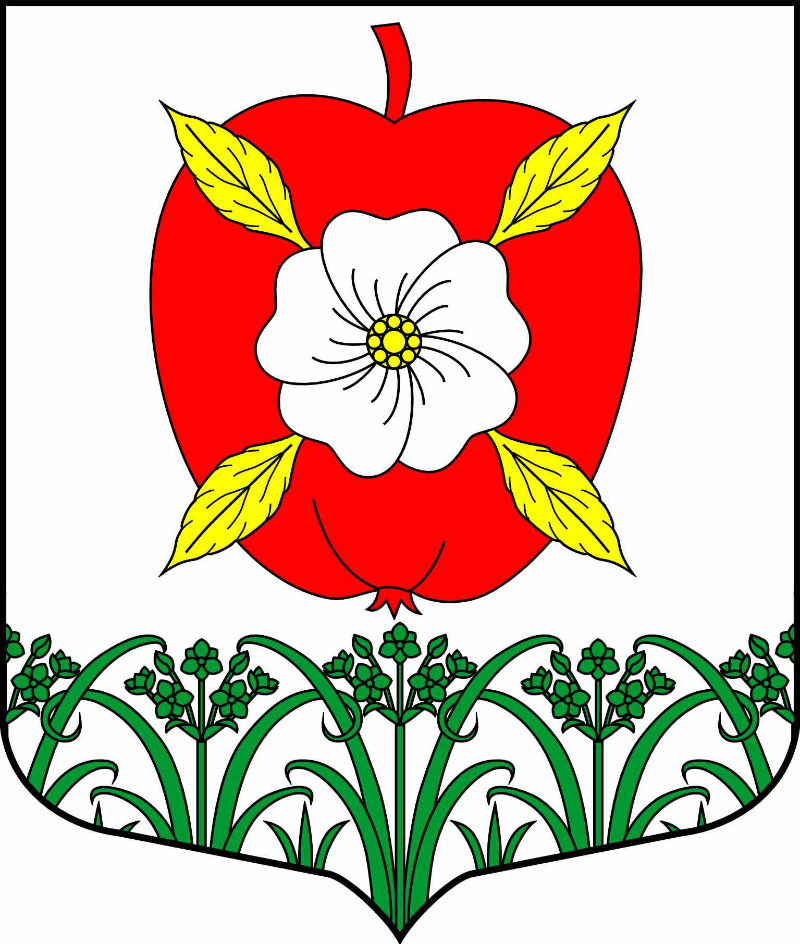 